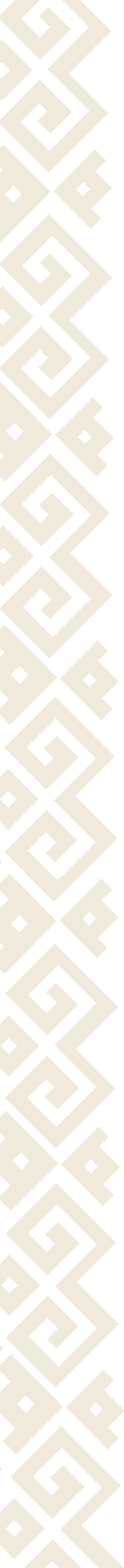 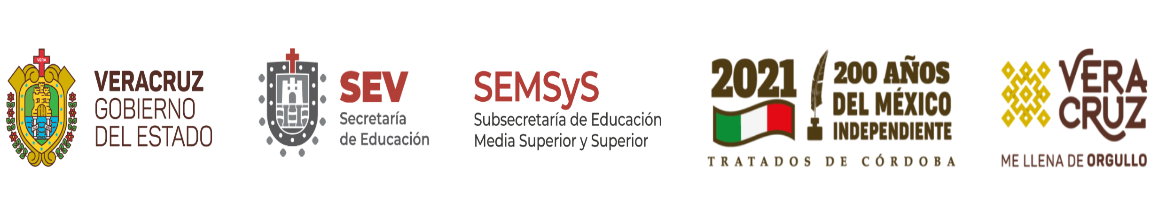 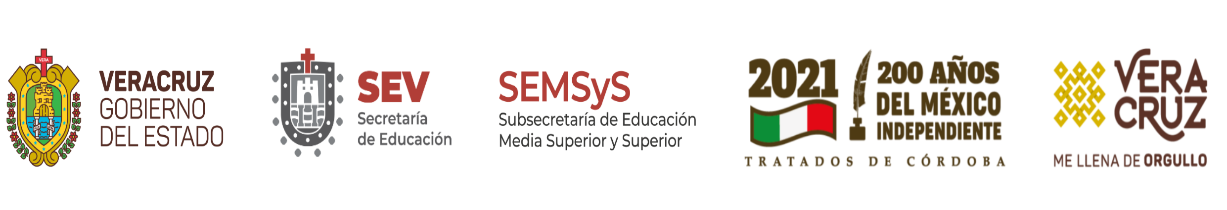 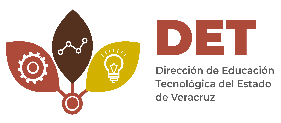 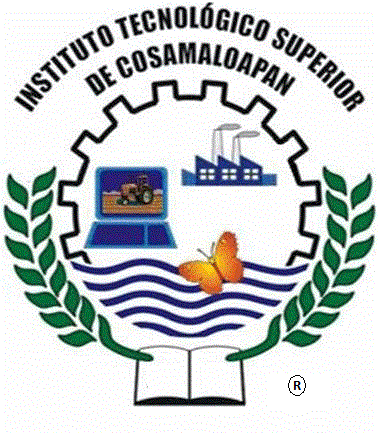 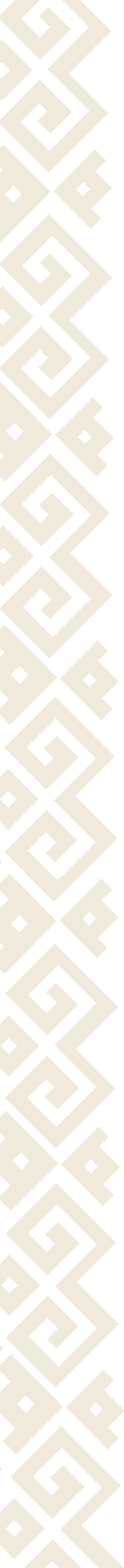 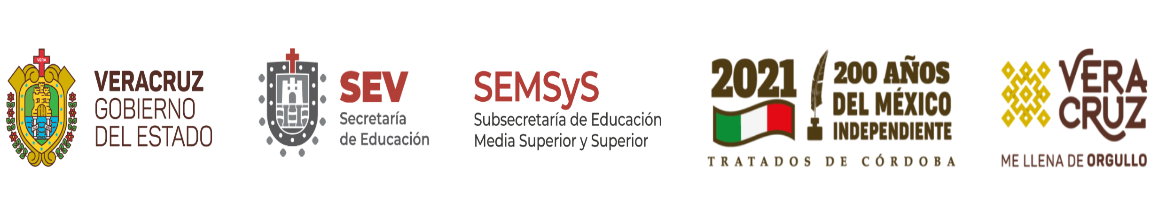 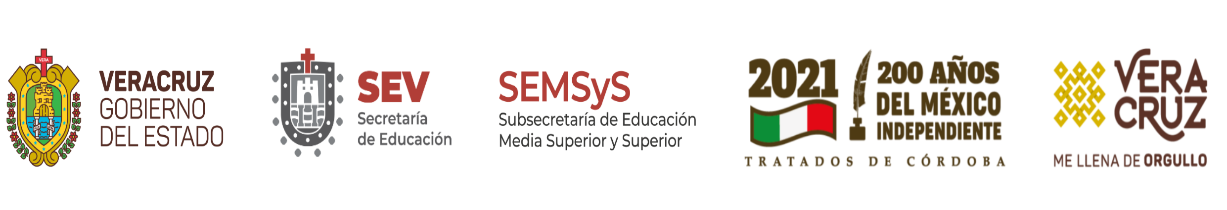 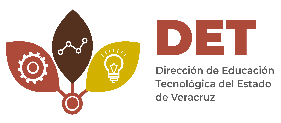 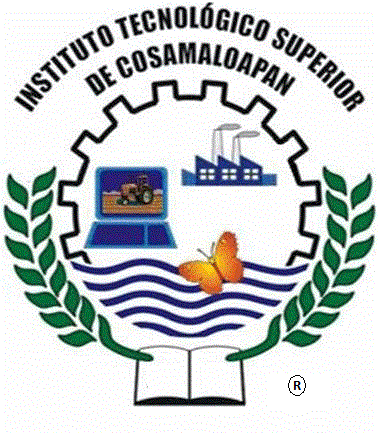 INSTITUTO TECNOLÓGICO SUPERIOR DE COSAMALOAPANDIVISIÓN DE ESTUDIOS PROFESIONALESSOLICITUD DE RESIDENCIAS PROFESIONALESDatos de la empresa:Datos del (a) Residente:________________(35)_______________Firma del (a) alumno (a)INSTRUCTIVO DE LLENADO            NOTA: Firmar solicitud, al llenar formato quitar paréntesis y números. Elimina hoja 2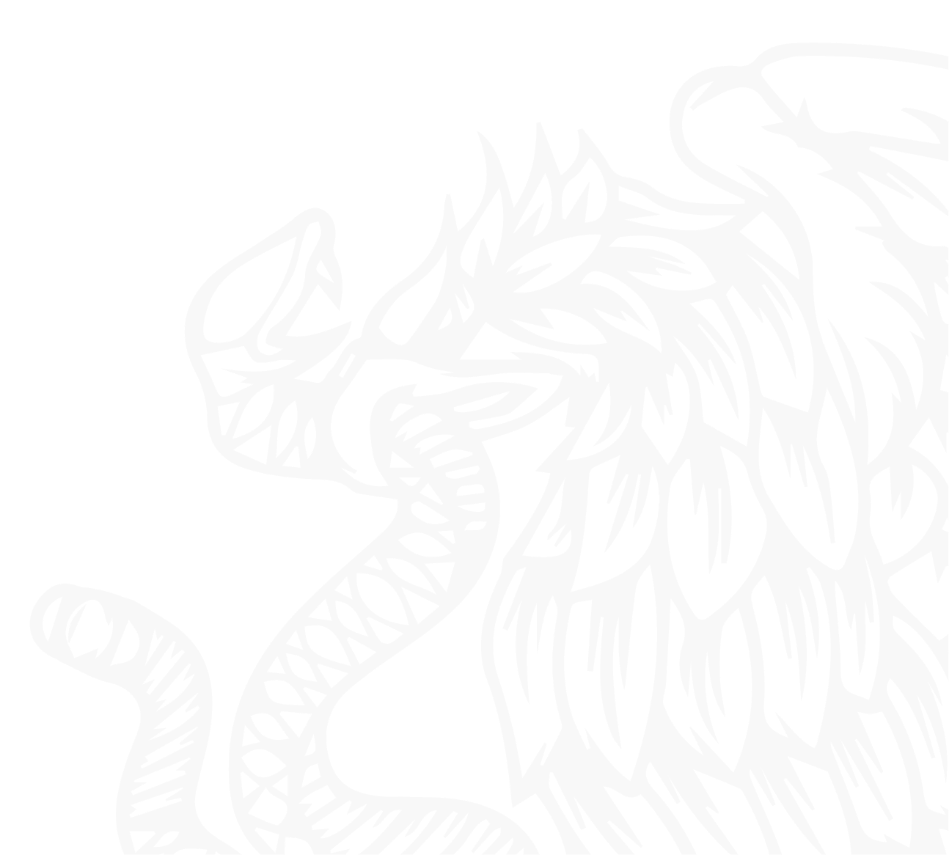 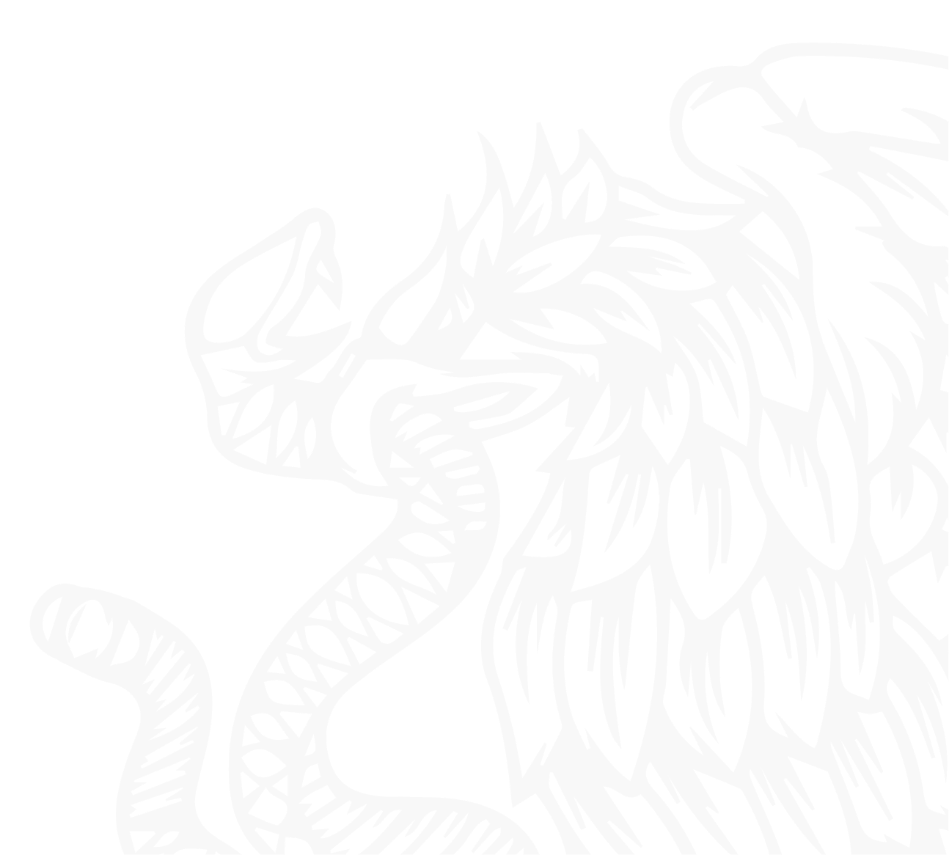 LugarCosamaloapan, VeracruzFecha:05 de Junio de 2021C. Ing. Eleuteria Santiago de Angel AT’N: C. M.C. Evaristo Fierro DomínguezJefe (a) de la Div. de Estudios Profesionales Jefe de División de la Carrera de Ingeniería IndustrialNOMBRE DEL PROYECTO:PORTAL WEB DE TRÁMITES Y SERVICIOS PROFESIONALES                                                     OPCION ELEGIDA: Banco de ProyectosPropuesta propiaXTrabajador (a)PERIODO PROYECTADO:Agosto-Diciembre 2021Número de Residentes1Nombre:(11)(11)(11)(11)(11)(11)(11)(11)(11)(11)(11)Giro, Ramo: o Sector:            Industrial ( X )      Servicios (   )       Otro  (   )     (12)                           Público (    )     Privado ( X )            Industrial ( X )      Servicios (   )       Otro  (   )     (12)                           Público (    )     Privado ( X )            Industrial ( X )      Servicios (   )       Otro  (   )     (12)                           Público (    )     Privado ( X )            Industrial ( X )      Servicios (   )       Otro  (   )     (12)                           Público (    )     Privado ( X )            Industrial ( X )      Servicios (   )       Otro  (   )     (12)                           Público (    )     Privado ( X )            Industrial ( X )      Servicios (   )       Otro  (   )     (12)                           Público (    )     Privado ( X )            Industrial ( X )      Servicios (   )       Otro  (   )     (12)                           Público (    )     Privado ( X )            Industrial ( X )      Servicios (   )       Otro  (   )     (12)                           Público (    )     Privado ( X )R.F.C.R.F.C.(13)Domicilio:(14)(14)(14)(14)(14)(14)(14)(14)(14)(14)(14)Colonia:(15)(15)(15)C. PC. P(16)(16)(16)(16)FaxS/NCiudad: (18)(18)(18)Teléfono( no celular)Teléfono( no celular)Teléfono( no celular)Teléfono( no celular)(19)(19)(19)(19)Misión de la Empresa:(20)(20)(20)(20)(20)(20)(20)(20)(20)(20)(20)Nombre del (a) Titular de la empresa:Nombre del (a) Titular de la empresa:(21)(21)(21)Puesto:Puesto:(22)(22)(22)(22)(22)Nombre del (a) Asesor (a) Externo:Nombre del (a) Asesor (a) Externo:(23)(23)(23)Puesto:Puesto:(24)(24)(24)(24)(24)Nombre de la persona que firmará el acuerdo de trabajo. Alumno (a)- Escuela-EmpresaNombre de la persona que firmará el acuerdo de trabajo. Alumno (a)- Escuela-EmpresaNombre de la persona que firmará el acuerdo de trabajo. Alumno (a)- Escuela-Empresa(25)(25)Puesto:Puesto:(26)(26)(26)(26)(26)Nombre:(27)Carrera:Carrera:(28)(28)(28)(28)Domicilio:(30)No. de control:(29)(29)(29)Teléfono:(34)E-mail:(31)Ciudad:Ciudad:Ciudad:(33)(33)(33)NúmeroDescripción11Anotar el nombre completo de la empresa que recibirá al (a) alumno (a) como residente.13Anotar el Registro Federal de Contribuyentes de la empresa.14Anotar el domicilio donde se encuentra ubicada la empresa.15Anotar el nombre de la colonia donde se localiza la empresa.16Anotar el número del código postal que pertenece a la colonia donde se localiza la empresa.17Anotar el número de fax de la empresa, incluir el número de la lada.18Anotar la ciudad en la que se encuentra ubicada la empresa.19Anotar el número de teléfono de la empresa, incluir el número de la lada.20Anotar la misión de la empresa.21Anotar el nombre de la persona de mayor jerarquía en la empresa.22Anotar el nombre del puesto que ocupa la persona de mayor jerarquía.23Anotar el nombre de la persona que fungirá como asesor (a) externo (a).24Anotar el nombre del puesto que ocupa la persona que fungirá como asesor (a) externo (a).25Anotar el nombre de la persona que firmará el acuerdo de trabajo.26Anotar el nombre del puesto de la persona que firmará el acuerdo de trabajo. Alumno (a)- Escuela-Empresa27Anotar el nombre del (a) alumno (a) que solicita la residencia profesional. 28Anotar la carrera que cursa el (a) alumno (a) que solicita la residencia profesional.29Anotar el número de control del (a) alumno (a).30Anotar el domicilio del (a) alumno (a).31Anotar el correo electrónico del (a) alumno (a).33Anotar la ciudad donde radica el (a) alumno (a).34Anotar el número de teléfono del (a) alumno (a).35Firma del alumno (a).                                                                                      